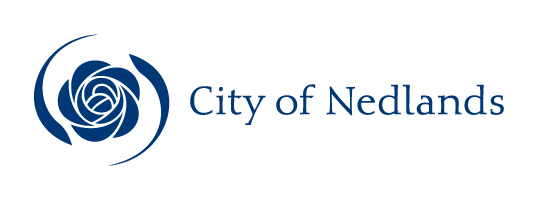 AgendaCouncil Meeting27 November 2018Dear Council memberThe next Ordinary Meeting of the City of Nedlands will be held on Tuesday 27 November 2018 in the Council Chambers at 71 Stirling Highway Nedlands commencing at 7 pm.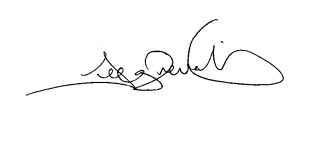 Greg TrevaskisChief Executive Officer22 November 2018Table of ContentsDeclaration of Opening	4Present and Apologies and Leave Of Absence (Previously Approved)	41.	Public Question Time	52.	Addresses by Members of the Public	53.	Requests for Leave of Absence	54.	Petitions	55.	Disclosures of Financial Interest	56.	Disclosures of Interests Affecting Impartiality	67.	Declarations by Members That They Have Not Given Due Consideration to Papers	68.	Confirmation of Minutes	68.1	Ordinary Council meeting 23 October 2018	69.	Announcements of the Presiding Member without discussion	610.	Members announcements without discussion	611.	Matters for Which the Meeting May Be Closed	712.	Divisional reports and minutes of Council committees and administrative liaison working groups	712.1	Minutes of Council Committees	712.2	Planning & Development Report No’s PD56.18 to PD65.18 (copy attached)	8PD56.18	Proposed Additions to Existing Educational Establishment, No. 75 (Lot 529) Broadway, Nedlands	8PD57.18	Proposed Addition (Carport) to Existing Single House, No. 83 (Lot 433) Circe Circle South, Dalkeith	14PD58.18	Retrospective Shade-Cloth Addition to Existing Fence, No. 23 (Lot 115) Browne Avenue, Dalkeith	15PD59.18	Two Storey Single House, No. 6 (Lot 89) Colin Street, Dalkeith	16PD60.18	Two Storey House with Under-Croft, No. 1 (Strata Lot 3) Birrigon Loop, Swanbourne	18PD61.18	Proposed Warehouse, No. 17 (Lot 12241) John XXIII Avenue, Mount Claremont	21PD62.18	Local Planning Policy – Exempt Development	24PD63.18	Local Planning Policy - Reduction of Front Setbacks	25PD64.18	Civic Design Awards	26PD65.18	Permit to Use Nature Strip	2712.3	Technical Services Report No’s TS23.18 to TS26.18 (copy attached)	28TS23.18 	Asquith Street Precinct Parking Community Consultation	28TS24.18	Boundary Roads Agreement – Town of Cambridge	30TS25.18 	Adoption of the Urban Forest Strategic Plan 2018-2023	31TS26.18 	Waratah Avenue Community Consultation	3212.4	Community & Organisational Development Report No’s CM04.18 (copy attached)	33CM04.18	Review of School Pool Subsidy	3312.5	Corporate & Strategy Report No’s CPS20.18 to CPS21.18 (copy attached)	34CPS20.18	List of Accounts Paid – September 2018	34CPS21.18	Annual Review of Council Delegated Authorities	3513.	Reports by the Chief Executive Officer	3613.1	Common Seal Register Report – October 2018	3613.2	List of Delegated Authorities – October 2018	3713.3	Monthly Financial Report – October 2018	4213.4	Monthly Investment Report – October 2018	4613.5	Metro West JDAP Application – (Lot 103) No. 15 Karella Street, Nedlands – Aged Persons’ Apartments	4813.6	Professional Development Approved by the Chief Executive Officer	4913.7	Annual Report 2017/18	5014.	Elected Members Notices of Motions of Which Previous Notice Has Been Given	5814.1	Mayor Hipkins – Local Planning Strategy	5814.2	Councillor Wetherall – Residential Property	6414.3	Councillor Wetherall – Captain Stirling Hub Committee	6515.	Elected members notices of motion given at the meeting for consideration at the following ordinary meeting on 18 December 2018	6716.	Urgent Business Approved By the Presiding Member or By Decision	6717.	Confidential Items	6717.1	Recruitment and Selection of Chief Executive Officer 2018	67Declaration of Closure	67City of NedlandsNotice of an Ordinary Meeting of Council to be held in the Council Chambers, Nedlands on Tuesday 27 November 2018 at 7 pm.Council AgendaDeclaration of OpeningThe Presiding Member will declare the meeting open at 7 pm and will draw attention to the disclaimer below.(NOTE: Council at its meeting on 24 August 2004 resolved that should the meeting time reach 11.00 p.m. the meeting is to consider an adjournment motion to reconvene the next day).Present and Apologies and Leave Of Absence (Previously Approved)Leave of Absence		Councillor B G Hodsdon	Hollywood Ward(Previously Approved)Apologies		None as at distribution of this agenda.DisclaimerMembers of the public who attend Council meetings should not act immediately on anything they hear at the meetings, without first seeking clarification of Council’s position. For example by reference to the confirmed Minutes of Council meeting. Members of the public are also advised to wait for written advice from the Council prior to taking action on any matter that they may have before Council.Any plans or documents in agendas and minutes may be subject to copyright. The express permission of the copyright owner must be obtained before copying any copyright material.Public Question TimeA member of the public wishing to ask a question should register that interest by notification in writing to the CEO in advance, setting out the text or substance of the question.The order in which the CEO receives registrations of interest shall determine the order of questions unless the Mayor determines otherwise. Questions must relate to a matter affecting the City of Nedlands.Addresses by Members of the PublicAddresses by members of the public who have completed Public Address Session Forms to be made at this point.Requests for Leave of AbsenceAny requests from Councillors for leave of absence to be made at this point.PetitionsPetitions to be tabled at this point.Disclosures of Financial InterestThe Presiding Member to remind Councillors and Staff of the requirements of Section 5.65 of the Local Government Act to disclose any interest during the meeting when the matter is discussed.A declaration under this section requires that the nature of the interest must be disclosed.  Consequently a member who has made a declaration must not preside, participate in, or be present during any discussion or decision making procedure relating to the matter the subject of the declaration.However, other members may allow participation of the declarant if the member further discloses the extent of the interest. Any such declarant who wishes to participate in the meeting on the matter, shall leave the meeting, after making their declaration and request to participate, while other members consider and decide upon whether the interest is trivial or insignificant or is common to a significant number of electors or ratepayers.Disclosures of Interests Affecting ImpartialityThe Presiding Member to remind Councillors and Staff of the requirements of Council’s Code of Conduct in accordance with Section 5.103 of the Local Government Act.Councillors and staff are required, in addition to declaring any financial interests to declare any interest that may affect their impartiality in considering a matter.  This declaration does not restrict any right to participate in or be present during the decision-making procedure.The following pro forma declaration is provided to assist in making the disclosure.“With regard to …… the matter in item x…..  I disclose that I have an association with the applicant (or person seeking a decision).  As a consequence, there may be a perception that my impartiality on the matter may be affected.  I declare that I will consider this matter on its merits and vote accordingly.”The member or employee is encouraged to disclose the nature of the association.Declarations by Members That They Have Not Given Due Consideration to PapersMembers who have not read the business papers to make declarations at this point.Confirmation of MinutesOrdinary Council meeting 23 October 2018The Minutes of the Ordinary Council Meeting held 23 October 2018 are to be confirmed.Announcements of the Presiding Member without discussionAny written or verbal announcements by the Presiding Member to be tabled at this point.Members announcements without discussionWritten announcements by Councillors to be tabled at this point. Councillors may wish to make verbal announcements at their discretion.Matters for Which the Meeting May Be ClosedCouncil, in accordance with Standing Orders and for the convenience of the public, is to identify any matter which is to be discussed behind closed doors at this meeting, and that matter is to be deferred for consideration as the last item of this meeting.Divisional reports and minutes of Council committees and administrative liaison working groupsMinutes of Council CommitteesThis is an information item only to receive the minutes of the various meetings held by the Council appointed Committees (N.B. This should not be confused with Council resolving to accept the recommendations of a particular Committee. Committee recommendations that require Council’s approval should be presented to Council for resolution via the relevant departmental reports).The Minutes of the following Committee Meetings (in date order) are to be received:Audit & Risk Committee		5 November 2018Circulated to Councillors on 14 November 2018Council Committee 			13 November 2018Circulated to Councillors on 21 November 2018Arts Committee 			19 November 2018Circulated to Councillors on 22 November 2018Note: As far as possible all the following reports under items 12.2, 12.3, 12.4 and 12.5 will be moved en-bloc and only the exceptions (items which Councillors wish to amend) will be discussed.Planning & Development Report No’s PD56.18 to PD65.18 (copy attached)Note: Regulation 11(da) of the Local Government (Administration) Regulations 1996 requires written reasons for each decision made at the meeting that is significantly different from the relevant written recommendation of a committee or an employee as defined in section 5.70, but not a decision to only note the matter or to return the recommendation for further consideration.Committee RecommendationCouncil approves the development application received on 15 August 2018 with amended plans received on 30 August 2018, for additions to the existing educational establishment at (Lot 529) No. 75 Broadway, Nedlands, subject to the following conditions and advice:The development shall at all times comply with the application and the approved plans, subject to any modifications required as a consequence of any condition(s) of this approval.A maximum number of 7 staff and 50 students permitted on site at any one time.Classes not being held at the same time as the function room being used.Classes only being permitted to be held at the following times:Monday to Friday from 9.00am until 9.00pmSaturday 9.00am – 1.00 pm.The function room only being used for events associated with the educational establishment.The function room only being used between 5.00pm and 10.00pm on any day and only for educational events.The proposed function room only being permitted to be used by staff and students during break times from classes, and for the educational establishment’s annual exam ceremonies.All car parking bays, manoeuvring areas and vehicular access ways shown on the approved site plan being constructed, marked, sealed and drained prior to the practicable completion of the proposed development, and be maintained thereafter by the landowner to the City’s satisfaction.All stormwater from the development, which includes permeable and non-permeable areas, shall be contained onsite.Service and/or delivery vehicles shall not to service the premises before 7:00am or after 7:00pm Monday to Saturday or before 9:00am or after 7:00pm on any Sunday or public holiday, unless otherwise approved by the City.Advice Notes specific to this proposal:This decision constitutes planning approval only and is valid for a period of two years from the date of approval. If the subject development is not substantially commenced within the two-year period, the approval shall lapse and be of no further effect.A separate development applicant is required to be lodged with and approved by the City prior to installing any additional signage on the property.Noise levels are to comply with the Environmental Protection (Noise) Regulations 1997.Plans being provided as part of the building permit application are to show the following details, amongst others, to demonstrate compliance with the Health (Public Building) Regulations 1992:Details of emergency exits (location, signage, doors (width, hardware, egress and direction of door);Details of any existing or proposed emergency lighting system that may be present;Details of the proposed “use” of the public assembly rooms that are indicated on the attached plans, including likely accommodation numbers;Details of any fire control systems that are to be installed within the building;Details of treads and risers on exit stairs (depth and height), including balustrading and handrails;Details of emergency evacuation plan (that will be prepared for the building);Details of flammability testing for any curtains or drapes that are provided; andSanitary facilities details (number, gender, lighting).All internal water closets and ensuites without fixed or permanent window access to outside air or which open onto a hall, passage, hobby or staircase, shall be serviced by a mechanical ventilation exhaust system which is ducted to outside air, with a minimum rate of air change equal to or greater than 25 litres / second.Prior to the commencement of any demolition works, any Asbestos Containing Material (ACM) in the structure to be demolished, shall be identified, safely removed and conveyed to an appropriate landfill which accepts ACM.	Removal and disposal of ACM shall be in accordance with Health (Asbestos) Regulations 1992, Regulations 5.43 - 5.53 of the Occupational Safety and Health Regulations 1996, Code of Practice for the Safe Removal of Asbestos 2nd Edition, Code of Practice for the Management and Control of Asbestos in a Workplace, and any Department of Commerce Worksafe requirements.	Where there is over 10m2 of ACM or any amount of friable ACM to be removed, it shall be removed by a Worksafe licensed and trained individual or business.All street tree assets in the nature-strip (verge) shall not be removed.  Any approved street tree removals shall be undertaken by the City of Nedlands and paid for by the owner of the property where the development is proposed, unless otherwise approved under the Nature Strip Development approval.Any development in the nature-strip (verge), including footpaths, will require a Nature-Strip Development Application (NSDA) to be lodged with, and approved by, the City’s Technical Services department, prior to construction commencing.	An agreement will be necessary from Public Transport Authority before the City can consider approving the NSDA due to an existing bus stop potentially being impacted.Adequate staff and public sanitary conveniences shall be provided in accordance with the Building Code of Australia.Recommendation to CommitteeCouncil approves the development application received on 15 August 2018 with amended plans received on 30 August 2018, for additions to the existing educational establishment at (Lot 529) No. 75 Broadway, Nedlands, subject to the following conditions and advice:The development shall at all times comply with the application and the approved plans, subject to any modifications required as a consequence of any condition(s) of this approval.A maximum of 7 staff and 48 students are permitted on site at any one time.Classes not being held at the same time as the function room being used.Classes only being permitted to be held at the following times:Monday to Thursday from 9.30am until 12.30pm, and from 6.00pm to 9.00pm.Friday and Saturday from 9.30am to 12.30pm.The function room only being used for events associated with the educational establishment.The function room only being used between 5.00pm and 7.00pm on a Friday.The proposed function room only being permitted to be used by staff and students during break times from classes, and for the educational establishment’s annual exam ceremonies.All car parking bays, manoeuvring areas and vehicular access ways shown on the approved site plan being constructed, marked, sealed and drained prior to the practicable completion of the proposed development, and be maintained thereafter by the landowner to the City’s satisfaction.All stormwater from the development, which includes permeable and non-permeable areas, shall be contained onsiteService and/or delivery vehicles shall not to service the premises before 7:00am or after 7:00pm Monday to Saturday or before 9:00am or after 7:00pm on any Sunday or public holiday, unless otherwise approved by the City.Advice Notes specific to this proposal:This decision constitutes planning approval only and is valid for a period of two years from the date of approval. If the subject development is not substantially commenced within the two-year period, the approval shall lapse and be of no further effect.A separate development applicant is required to be lodged with and approved by the City prior to installing any additional signage on the property.Noise levels are to comply with the Environmental Protection (Noise) Regulations 1997.Plans being provided as part of the building permit application are to show the following details, amongst others, to demonstrate compliance with the Health (Public Building) Regulations 1992:Details of emergency exits (location, signage, doors (width, hardware, egress and direction of door);Details of any existing or proposed emergency lighting system that may be present;Details of the proposed “use” of the public assembly rooms that are indicated on the attached plans, including likely accommodation numbers;Details of any fire control systems that are to be installed within the building;Details of treads and risers on exit stairs (depth and height), including balustrading and handrails;      Details of emergency evacuation plan (that will be prepared for the building);Details of flammability testing for any curtains or drapes that are provided; andSanitary facilities details (number, gender, lighting).All internal water closets and ensuites without fixed or permanent window access to outside air or which open onto a hall, passage, hobby or staircase, shall be serviced by a mechanical ventilation exhaust system which is ducted to outside air, with a minimum rate of air change equal to or greater than 25 litres / second.Prior to the commencement of any demolition works, any Asbestos Containing Material (ACM) in the structure to be demolished, shall be identified, safely removed and conveyed to an appropriate landfill which accepts ACM.	Removal and disposal of ACM shall be in accordance with Health (Asbestos) Regulations 1992, Regulations 5.43 - 5.53 of the Occupational Safety and Health Regulations 1996, Code of Practice for the Safe Removal of Asbestos 2nd Edition, Code of Practice for the Management and Control of Asbestos in a Workplace, and any Department of Commerce Worksafe requirements.	Where there is over 10m2 of ACM or any amount of friable ACM to be removed, it shall be removed by a Worksafe licensed and trained individual or business.All street tree assets in the nature-strip (verge) shall not be removed.  Any approved street tree removals shall be undertaken by the City of Nedlands and paid for by the owner of the property where the development is proposed, unless otherwise approved under the Nature Strip Development approval.Any development in the nature-strip (verge), including footpaths, will require a Nature-Strip Development Application (NSDA) to be lodged with, and approved by, the City’s Technical Services department, prior to construction commencing.	An agreement will be necessary from Public Transport Authority before the City can consider approving the NSDA due to an existing bus stop potentially being impacted.Adequate staff and public sanitary conveniences shall be provided in accordance with the Building Code of Australia.Committee RecommendationThat Council approves the development application dated 7 September 2018, with amended plans received on 12 September 2018, for a proposed carport at (Lot 433) No. 83 Circe Circle South, Dalkeith.Recommendation to CommitteeCouncil refuses the development application dated 7 September 2018, with amended plans received on 12 September 2018, for a proposed carport at (Lot 433) No. 83 Circe Circle South, Dalkeith, for the following reasons:The proposal does not satisfy the design principles stipulated under clause 5.1.4 (Open Space) of the Residential Design Codes due to the amount of open space proposed being excessive and not consistent with the expectations of the R10 density coding.The proposal does not satisfy provisions (c) and (n) of Clause 67 within the Planning and Development (Local Planning Schemes) Regulations 2015, as the amount of open space proposed will negatively impact the character of the locality.  Approving such a variation would set an undesirable precedent.Open space of 55% in lieu of 60% on an R10 coded property does not represent the orderly and proper planning of the City and conflicts with cl. 6.5.1 of Town Planning Scheme No. 2.  Committee Recommendation / Recommendation to CommitteeCouncil refuses the development application for a shade-cloth on the existing fencing located at the side and front of (Lot 115) No.23 Browne Avenue, Dalkeith, received on 23 July 2018, on the following grounds:The development is inconsistent with clause 5.5.1 of the City of Nedlands Town Planning Scheme No. 2 as the development has an adverse effect on the amenity of the surrounding area.The development is inconsistent with the City of Nedlands Fill and Fencing Local planning Policy as:The fencing is visually impermeable above 1.2m to a height ranging from 2m to 2.7m above natural ground level; andThe material is not identified as an accepted material.The proposal does not satisfy provisions (g) and (n) of Clause 67 within the Planning and Development (Local Planning Schemes) Regulations 2015, as the appearance of the shade cloth proposed negatively impacts the character of the locality. Approving such a variation would set an undesirable precedent.Committee RecommendationCouncil does not approve the development approval.Recommendation to CommitteeCouncil approves the development application dated 6 September 2018 with amended plans received on 19 September 2018 to construct a Two Storey Single House at No. 6 (Lot 89) Colin Street, Dalkeith subject to the following conditions and advice:The development shall always comply with the application and the approved plans, subject to any modifications required as a consequence of any condition(s) of this approval.This development approval only pertains to the proposed single dwelling. All footings and structures to retaining walls and fences shall be constructed wholly inside the site boundaries of the property’s Certificate of Title.All stormwater from the development, which includes permeable and non-permeable areas shall be contained onsite.Advice Notes specific to this proposal:A separate development application is required to be submitted to and approved by the City prior to erecting any fencing within the street setback area(s) which is not compliant with the deemed-to-comply provisions of the Residential Design Codes, and/or erecting any fencing behind the primary street setback area which is more than 1.8m in height above natural ground level.All crossovers to the street(s) shall be constructed to the Council’s Crossover Specifications and the applicant / landowner to obtain levels for crossovers from the Council’s Infrastructure Services under supervision onsite, prior to commencement of works.Any development in the nature-strip (verge), including footpaths, will require a Nature-Strip Development Application (NSDA) to be lodged with, and approved by, the City’s Technical Services department, prior to construction commencing. All downpipes from guttering shall be connected so as to discharge into drains, which shall empty into a soak-well; and each soak-well shall be located at least 1.8m from any building, and at least 1.8m from the boundary of the block.  Soak-wells of adequate capacity to contain runoff from a 20-year recurrent storm event. Soak-wells shall be a minimum capacity of 1.0m3 for every 80m2 of calculated surface area of the development.All internal water closets and ensuites without fixed or permanent window access to outside air or which open onto a hall, passage, hobby or staircase, shall be serviced by a mechanical ventilation exhaust system which is ducted to outside air, with a minimum rate of air change equal to or greater than 25 litres / second.The applicant is advised to consult the City’s Visual and Acoustic Privacy Advisory Information in relation to locating any mechanical equipment (e.g. air-conditioner, swimming pool or spa) such that noise, vibration and visual impacts on neighbours are mitigated. The City does not recommend installing any equipment near a property boundary where it is likely that noise will intrude upon neighbours.Prior to selecting a location for an air-conditioner, the applicant is advised to consult the online fairair noise calculator at www.fairair.com.au and use this as a guide to prevent noise affecting neighbouring properties.Prior to installing mechanical equipment, the applicant is advised to consult neighbours, and if necessary, take measures to suppress noise.This decision constitutes planning approval only and is valid for a period of two years from the date of approval. If the subject development is not substantially commenced within the two-year period, the approval shall lapse and be of no further effect.Committee Recommendation / Recommendation to CommitteeCouncil approves the development application dated 21 May 2018 to construct a two-storey single house with under-croft at (Strata Lot 3) No. 1 Birrigon Loop, Swanbourne, subject to the following conditions and advice:The development shall at all times comply with the application and the approved plans, subject to any modifications required as a consequence of any condition(s) of this approval.All stormwater from the development, which includes permeable and non-permeable areas shall be contained onsite.All visual privacy screens to Unenclosed Active Habitable Spaces as shown on the approved plans, shall be installed to prevent overlooking in accordance with the visual privacy requirements of the Residential Design Codes 2018. The visual privacy screens shall be installed prior to the development’s practicable completion and remain in place permanently, unless otherwise approved by the City.All footings and structures shall be constructed wholly inside the site boundaries of the property’s Certificate of Title.Where two storeys are directly above, the use of the basement level shall be restricted to the uses of plant and equipment, storage, toilets and/or the parking of wheeled vehicles. Prior to occupation of the dwelling the owner shall execute and provide to the City a notification pursuant to s. 70A of the Transfer of Land Act 1893 to be registered on the title to the land as notification to prospective purchasers that the use of the basement level is subject to the restriction set-out above.Advice Notes specific to this approval:All downpipes from guttering shall be connected so as to discharge into drains, which shall empty into a soak-well; and each soak-well shall be located at least 1.8m from any building, and at least 1.8m from the boundary of the block.  Soak-wells of adequate capacity to contain runoff from a 20-year recurrent storm event. Soak-wells shall be a minimum capacity of 1.0m3 for every 80m2 of calculated surface area of the development.All street tree assets in the nature-strip (verge) shall not be removed.  Any approved street tree removals shall be undertaken by the City of Nedlands and paid for by the owner of the property where the development is proposed, unless otherwise approved under the Nature Strip Development approval.Any development in the nature-strip (verge), including footpaths, will require a Nature-Strip Development Application (NSDA) to be lodged with, and approved by, the City’s Technical Services department, prior to construction commencing.All internal water closets and ensuites without fixed or permanent window access to outside air or which open onto a hall, passage, hobby or staircase, shall be serviced by a mechanical ventilation exhaust system which is ducted to outside air, with a minimum rate of air change equal to or greater than 25 litres / second.All swimming pool waste water shall be disposed of into an adequately sized, dedicated soak-well located on the same lot. Soak-wells shall not be situated closer than 1.8m to any boundary of a lot, building, septic tank or other soak-well.The landowner is advised that all mechanical equipment (e.g. air-conditioner, swimming pool or spa) is required to comply with the Environmental Protection (Noise) Regulations 1997, in relation to noise.The swimming pool, whether partially constructed or finished, shall be kept dry during the construction period. Alternatively, the water shall be maintained to a quality which prevents mosquitoes from breeding.A separate development application is required to be submitted to and approved by the City prior to erecting any fencing within the street setback area(s) which is not compliant with the deemed-to-comply provisions of the Residential Design Codes, and/or erecting any fencing behind the primary street setback area which is more than 1.8m in height above natural ground level.This decision constitutes planning approval only and is valid for a period of two years from the date of approval. If the subject development is not substantially commenced within the two-year period, the approval shall lapse and be of no further effect.Committee Recommendation / Recommendation to CommitteeCouncil approves the development application received on 29 August 2018 with amended plans received on 19 October 2018, for a warehouse at No. 17 (Lot 12241) John XXIII Avenue, Mount Claremont, subject to the following conditions and advice:The development shall at all times comply with the application and the approved plans, subject to any modifications required as a consequence of any condition(s) of this approval.A maximum of 3 staff being on site at any one time.The warehouse is only permitted to operate between Monday to Sunday 6.00am to 7.00pm.The landscaping being planted within 60 days of the development’s practicable completion, and be maintained thereafter, by the landowner to the City’s satisfaction.An amended landscaping plan being submitted to and approved by the City prior to work commencing, which shows at least 2 trees being provided for within the car parking area in accordance with Council’s Landscaping Plan Local Planning Policy.All car parking bays, manoeuvring areas and vehicular access ways shown on the approved site plan being constructed, marked, sealed and drained prior to the practicable completion of the proposed development, and be maintained thereafter by the landowner to the City’s satisfaction.All stormwater from the development, which includes permeable and non-permeable areas, shall be contained onsite.No items being stored externally on the property which is visible from off site, and/or obstructs vehicle manoeuvring areas, vehicle access ways, pedestrian access ways, parking bays and/or (un)loading bays.Advice Notes specific to this proposal:This decision constitutes planning approval only and is valid for a period of two years from the date of approval. If the subject development is not substantially commenced within the two-year period, the approval shall lapse and be of no further effect.A separate development applicant is required to be lodged with and approved by the City prior to installing any additional signage on the property and/or installing any boundary fencing.Noise levels are to comply with the Environmental Protection (Noise) Regulations 1997.Prior to the commencement of any demolition works, any Asbestos Containing Material (ACM) in the structure to be demolished, shall be identified, safely removed and conveyed to an appropriate landfill which accepts ACM.	Removal and disposal of ACM shall be in accordance with Health (Asbestos) Regulations 1992, Regulations 5.43 - 5.53 of the Occupational Safety and Health Regulations 1996, Code of Practice for the Safe Removal of Asbestos 2nd Edition, Code of Practice for the Management and Control of Asbestos in a Workplace, and any Department of Commerce Worksafe requirements.	Where there is over 10m2 of ACM or any amount of friable ACM to be removed, it shall be removed by a Worksafe licensed and trained individual or business.All street tree assets in the nature-strip (verge) shall not be removed.  Any approved street tree removals shall be undertaken by the City of Nedlands and paid for by the owner of the property where the development is proposed, unless otherwise approved under the Nature Strip Development approval.Any development in the nature-strip (verge), including footpaths, will require a Nature-Strip Development Application (NSDA) to be lodged with, and approved by, the City’s Technical Services department, prior to construction commencing.Adequate staff and public sanitary conveniences shall be provided in accordance with the Building Code of Australia.Designated storage areas for cleaning chemicals and equipment and personal belongings shall be available and separate from any food preparation or food storage area.Committee RecommendationCouncil provides consent for draft Local Planning Policy - Exempt Development to be advertised for a period of 21 days in accordance with the Planning and Development (Local Planning Schemes) Regulations 2015 Schedule 2, Part 2, Clause 4 with the following amendments made under the heading “The draft LPP includes provisions relating to the following forms of development” on page 46 the following dot point “Street Walls, Piers and Fences” be deleted.Recommendation to CommitteeCouncil provides consent for draft Local Planning Policy - Exempt Development to be advertised for a period of 21 days in accordance with the Planning and Development (Local Planning Schemes) Regulations 2015 Schedule 2, Part 2, Clause 4.Committee Recommendation / Recommendation to CommitteeCouncil proceeds with the amendment to Local Planning Policy - Reduction to Front Setbacks without modification.Committee RecommendationCouncil appoints the Mayor, two Councillors (Councillor Shaw & Councillor Smyth) to sit on the panel for the Civic Design Awards ongoing and appoints two Community Members (Clive McIntyre & Annabelle Thomas) to sit on the Civic Design Awards judging panel for 2019. Recommendation to CommitteeCouncil nominates two Councillors to sit on the panel for the Civic Design Awards ongoing. Also, to nominate two Community Members (of the three pool members) to sit on the Civic Design Awards judging panel for 2019. Committee Recommendation / Recommendation to CommitteeCouncil adopts the creation of a Permit to Use Verge (PUV) and that a new fee is entered Council’s list of fees and charges schedule:Application fee of $75 for the assessment to vary a standard condition or conditions of use with an additional charge of $1/m2/month rental for the period of use in this case.Technical Services Report No’s TS23.18 to TS26.18 (copy attached)Note: Regulation 11(da) of the Local Government (Administration) Regulations 1996 requires written reasons for each decision made at the meeting that is significantly different from the relevant written recommendation of a committee or an employee as defined in section 5.70, but not a decision to only note the matter or to return the recommendation for further consideration.Committee RecommendationCouncil:1.	Approves the Administration’s parking and playground options for the Asquith Park Precinct as follows: Area 1: Option A – convert the western side of Asquith Park into a 20-bay car park with the balance being a park. Area 2: Option A – install 5 new parking bays on the City-owned land in front of Cellarbrations Liquor Barn.Area 3: Option B – Asquith Street (Strickland to Adderley) to remain as is. Area 5: Option B – Olearia Lane to be included in the proposed park and playground (Area 4, Option B).Area 6: Option A – Road reservation (end of Asquith at Mayfair Street) to be improved along with construction of a playground in an area of land within the Cottesloe Golf Club. Approves Asquith Park and the carpark adjacent to Cellarbrations to be completed in 2018/19 Capital Works Program;Supports the construction of the remaining projects subject to approval in future budgets; andAdministration include the works proposed for the west end of Asquith Street be included in the 2019/20 Budget for Council consideration.Recommendation to CommitteeCouncil:1.	Approves the Administration’s parking and playground options for the Asquith Park Precinct as follows: Area 1: Option A – convert the western side of Asquith Park into a 20-bay car park with the balance being a park. Area 2: Option A – install 5 new parking bays on the City-owned land in front of Cellarbrations Liquor Barn.Area 3: Option B – Asquith Street (Strickland to Adderley) to remain as is. Area 4: Option B – 25 Strickland Street to be converted to a park and playground.Area 5: Option B – Olearia Lane to be included in the proposed park and playground (Area 4, Option B).      Area 6: Option A – Road reservation (end of Asquith at Mayfair Street) to be improved along with construction of a playground in an area of land within the Cottesloe Golf Club. Confirms the area of playground at 25 Strickland Street to be developed at the conclusion of the lease on 30 June 2021 for the existing City owned building, currently Annie’s Pre-Kindy;Approves Asquith Park and the carpark adjacent to Cellarbrations to be completed in 2018/19 Capital Works Program;Supports the construction of the remaining projects subject to approval in future budgets.Committee Recommendation / Recommendation to CommitteeThat Council authorise the Mayor and Chief Executive Officer to sign the Memorandum of Understanding for the Boundary Road Agreement between the City of Nedlands and the Town of Cambridge as detailed in Attachment 1 of this report.Committee RecommendationCouncil:1.	adopts the Urban Forest Strategic Plan 2018-2023 as presented in Attachment 1; andacknowledges the community feedback captured in the Community Engagement Report as presented in Attachment 3.Recommendation to CommitteeCouncil:adopts the Urban Forest Strategic Plan 2018-2023 as presented in Attachment 1; acknowledges the community feedback captured in the Community Engagement Report as presented in Attachment 3; andrequests the Administration investigate future options for improved management of the urban canopy on private land to be considered in future reviews of the Urban Forest Strategic Plan.Committee Recommendation / Recommendation to CommitteeCouncil endorses the amended Waratah Avenue Design including the provision of a roundabout at the intersection of Alexander Road (Attachment 1), subject to the number of available car bays being retained.Community & Organisational Development Report No’s CM04.18 (copy attached)Note: Regulation 11(da) of the Local Government (Administration) Regulations 1996 requires written reasons for each decision made at the meeting that is significantly different from the relevant written recommendation of a committee or an employee as defined in section 5.70, but not a decision to only note the matter or to return the recommendation for further consideration.Committee Recommendation / Recommendation to CommitteeCouncil:increases the school pool subsidy to $7,700 each for Hollywood and Nedlands Primary Schools for 2018/19 financial year; andincludes an amount of $7,700 per school for the school pool subsidy in future budgets for consideration by Council in the annual budget process. Corporate & Strategy Report No’s CPS20.18 to CPS21.18 (copy attached)Note: Regulation 11(da) of the Local Government (Administration) Regulations 1996 requires written reasons for each decision made at the meeting that is significantly different from the relevant written recommendation of a committee or an employee as defined in section 5.70, but not a decision to only note the matter or to return the recommendation for further consideration.Committee Recommendation / Recommendation to CommitteeCouncil receives the List of Accounts Paid for the month of September 2018 (refer to attachments).Committee Recommendation Council approves the Register of Delegations of Authority as per Attachment 1. Subject to the deletion of suggested changes to clause 6.7.1 on page 69-71 of Attachment 1.Recommendation to CommitteeCouncil approves the Register of Delegations of Authority as per Attachment 1.Absolute Majority RequiredReports by the Chief Executive OfficerCommon Seal Register Report – October 2018The attached Common Seal Register Report for the month of October 2018 is to be received.October 2018List of Delegated Authorities – October 2018The attached List of Delegated Authorities for the month of October 2018 is to be received.Monthly Financial Report – October 2018Executive SummaryAdministration is required to provide Council with a monthly financial report in accordance with Regulation 34(1) of the Local Government (Financial Management) Regulations 1996. The monthly financial variance from the budget of each business unit is reviewed with the respective manager and the Executive to identify the need for any remedial action. Significant variances are highlighted to Council in the attached Monthly Financial Report.Recommendation to CouncilCouncil receives the Monthly Financial Report for 31 October 2018. Discussion/OverviewThe monthly financial management report meets the requirements of Regulation 34(1) and 34(5) of the Local Government (Financial Management) Regulations 1996.The monthly financial variance from the budget of each business unit is reviewed with the respective Manager and the Executive to identify the need for any remedial action. Significant variances are highlighted to Council in the Monthly Financial Report.This report gives an overview of the revenue and expenses of the City for the month of October 2018 together with a Statement of Net Current Assets as at 31 October 2018. The operating revenue at the end of October 2018 was $31.75 M which represents $2 M favourable variance compared to the year-to-date budget. The operating expense at the end of October 2018 was $11.93 M, which represents $1.65 M favourable variance compared to the year-to-date budget.The attached Operating Statement compares “Actual” with “Budget” by Business Units. Variations from the budget of revenue and expenses by Directorates are highlighted in the following paragraphs.GovernanceExpenditure:		Favourable variance of 		$ 269,392Revenue:		Unfavourable variance of	 	$ (60,046)The favourable expenditure variance is mainly due to savings on special projects, professional fees, insurance of $262k not expensed yet. The unfavourable revenue variance is due to lower revenue from Hollywood private hospital parking and WESROC.Corporate and StrategyExpenditure:		Favourable variance of 		$ 234,136Revenue:		Favourable variance of		$ 220,448The favourable expenditure variance is mainly due to timing differences in the commencement of special projects and the use of professional services and ICT expenses of $223k.  Favourable revenue variance is due to higher rates revenue of $205k arising from profiling issue. Year to-date rates revenue is $23.4 M compared to annual budget of $23.4 M. Community Development and ServicesExpenditure:		Favourable variance of 		 $288,842Revenue:		Favourable variance of		 $157,622The favourable expenditure variance is mainly due to expenses not expended yet for community donations of $67k and operational activities $19k, Tresillian courses fees, and other NCC and Nedlands Library expenses of $130k. Salaries and other employee expenses is lower by $53k mainly due to delay in filling vacant positions, and timing differences.The Favourable revenue variance is due to increase fees & charges income from Tresillian courses and Positive Ageing activities of $21k. Timing difference on Grant receipt for NCC of $137k also contributed to favourable variance.Planning and DevelopmentExpenditure:		Favourable variance of 		$ 308,585Revenue:		Favourable variance of		$ 69,256The favourable expenditure variance is mainly due to expenses not expended yet for operational activities for Environmental Health and Environmental Conservation of $193k, professional fees, ICT and other expenses of $44k. Salaries is lower by $45k mainly due to delay in filling vacant positions, and timing differences.Small favourable revenue variance is due to higher income for planning fees & charges of $90k and Ranger services of $35k, partly offset by less fees & charges from Health services of $20k and Building services of $46k.Technical ServicesExpenditure:		Favourable variance of  		$    550,973Revenue:		Favourable variance of  		$ 1,621,874The favourable expenditure variance is mainly due to expenses not expended yet for Building maintenance of $174k and park services of $274k.The favourable revenue variance is due to higher revenue from upfront payment of underground power (UGP) service charge of $1.6 M. The underground power revenue budget will be updated at budget review, with the confirmed figures based on owners who have elected to pay up-front or in 10-year instalments.UGP – As at 31st October 2018, the City’s service charge, spend and borrowings since the commencement of the project is as follows:BorrowingsAt 31 October 2018, we have a balance of borrowings of $7.9 M. 2018/19 budget included borrowings of $4.4 M including $2.47 M for the UGP based on the assumption that 75% of the owners will opt for a 10-year loan. However, only 23% of owners have opted for the 10-year loan, thus reducing the loan requirement for the owners’ portion of the UGP $806k. This will reduce the borrowings for the year by $1.66 M with an estimated total outstanding borrowing of $8.5 M at year end compared to the budget of $10M.Net Current Assets StatementAt 31 October 2018, net current assets were $21.2 M compared to $20.7 M as at 31 October 2017. This is mainly due to service charges and corresponding expense on the Underground Power projects.Rates debtors outstanding are 31% as at 31 October 2018 compared to 30% as at 31 October 2017.Sundry debtors as at 31 October 2018 is $609k compared to $335k as at 31 October 2017. This is mainly due to outstanding contribution for All Abilities Play Space, and higher infringement balances outstanding due to increased infringement notices issued.Capital Works ProgrammeAt the end of October, the expenditure on capital works were $2.15 M with further commitments of $2.6 M which is 34.2% of a total budget of $13.88 M. ConclusionThe statement of financial activity for the period ended 31 October 2018 indicates that operating expenses are under the year-to-date budget by 12.1% or $1.65 M, while revenue is above the Budget by 6.8% or $2 M.Key Relevant Previous Council Decisions:Nil.ConsultationN/ABudget/Financial ImplicationsAs outlined in the Monthly Financial Report.Monthly Investment Report – October 2018Executive SummaryIn accordance with the Council’s Investment Policy, Administration is required to present a summary of investments to Council on a monthly basis.Recommendation to CouncilCouncil receives the Investment Report for the period ended 31 October 2018.Discussion/OverviewCouncil’s Investment of Funds report meets the requirements of Section 6.14 of the Local Government Act 1995.The Investment Policy of the City, which is reviewed each year by the Audit and Risk Committee of Council, is structured so as to minimise any risks associated with the City’s cash investments. The officers adhere to this Policy, and continuously monitor market conditions to ensure that the City obtains attractive and optimum yields without compromising on risk management.The Investment Policy of the City, which is reviewed each year by the Audit and Risk Committee of Council, is structured so as to minimise any risks associated with the City’s cash investments. The officers adhere to this Policy, and continuously monitor market conditions to ensure that the City obtains attractive and optimum yields without compromising on risk management.The Investment Summary shows that as at 31 October 2018 the City held the following funds in investments:Municipal Funds	$ 	14,077,192.59Reserve Funds	$ 	6,090,172.33Total	$ 	20,167,364.92The total interest earned from investments as at 31 October 2018 was $119,668.56.The Investment Portfolio comprises holdings in the following institutions:ConclusionThe Investment Report is presented to Council. Key Relevant Previous Council Decisions:Nil.ConsultationRequired by legislation:				Yes 	No Required by City of Redlands policy: 		Yes 	No Budget/Financial ImplicationsInvestment income is steady as per budget.Metro West JDAP Application – (Lot 103) No. 15 Karella Street, Nedlands – Aged Persons’ ApartmentsExecutive SummaryIn accordance with the Planning and Development (Development Assessment Panels) Regulations 2011, Administration is required to provide a Responsible Authority Report (RAR) to the Joint Development Assessment Panel (JDAP).  Council views can also be submitted as a separate submission.  The purpose of this report is to obtain Council’s submission.The development consists of the following: Demolition of an existing 6 storey building.The construction of 327 aged persons’ apartments.The placement of a temporary display apartment adjacent to the property’s Smyth Road boundary.A total of 576 residential car parking bays and 82 visitor car parking bays being proposed to be available on site.Two vehicle access points from Karella Street and two vehicle access points from Williams Road.The RAR outlines the proposal in detail (see attachment 1).Recommendation to CommitteeCouncil recommends to the Metropolitan West Joint Development Assessment Panel that the application (reference DAP/18/01497) for 327 aged persons’ apartments and a temporary display apartment at (Lot 103) No. 15 Karella Street, Nedlands, be approved subject to the conditions and advice notes contained in the Responsible Authority Report (dated 8 November 2018).Professional Development Approved by the Chief Executive OfficerThe attached Professional Development Approved by the Chief Executive Officer for the month of January 2018 is to be received.Annual Report 2017/18Executive SummaryThe Annual Report for the year ended 30 June 2018 is presented to Council for acceptance.  The Annual report is presented in two parts, being the Annual Report, which includes a summary of income and expenditure and the Financial Report. Also included is a full set of audited annual financial statements and the Independent Auditor’s report.Once formally received and accepted by Council, the Annual Report can be referred for discussion at the Annual Electors’ MeetingRecommendation to CouncilCouncil:accepts the Annual Report of the City of Nedlands for the year ended 30 June 2018, in accordance with the provisions of section 5.54 of the Local Government Act 1995; andrefers the Annual Report for the year ended 30 June 2018 to the Annual General Meeting of Electors of the City of Nedlands to be held at 6:00pm, Thursday 13 December 2018 at the Adam Armstrong Pavilion.  ABSOLUTE MAJORITY REQUIREDDiscussion/OverviewBackgroundSection 5.53 of the Local Government Act 1995 requires a Local Government to prepare an Annual Report for each financial year. The Annual Report is to contain a report from the Mayor, a report from the Chief Executive Officer, the Financial Report for the Financial Year, the Auditor’s Report for the Financial Year, a number of other matters in relation to principal activities and such other information as may be prescribed.Attached is the Annual Report for the year ended 30 June 2018, including the Financial Report and Independent Auditor’s Report. The Financial Report comprising the Accounts for the year ended 30 June 2018 was completed and submitted to Council’s Auditor Macri Partners who completed their audit in October 2018.Once accepted, Council is then required by Section 5.27 of the Local Government Act of 1995 to hold a General Meeting of Electors once every financial year to discuss the contents of the Annual Report for the previous financial year and any other general business.Key Relevant Previous Council Decisions:Not applicable.ConsultationRequired by legislation:				Yes 	No Required by City of Nedlands policy: 		Yes 	No The Annual Financial Report has been presented to the Audit and Risk Committee.Legislation / PolicySections 5.27, 5.29, 5.53, 5.54 and 6.4 of the Local Government Act 1995 respectively deal with the requirement for a General Meeting of Electors each financial year and the requirement for an Annual Financial Report.Budget/Financial ImplicationsHighlightsThe City undertook more than 100 engagement projects in 2017/18, a 25% increase compared to the previous year, and achieved a participant membership of approximately 1,600 people through its online engagement hub Your Voice Nedlands. Your Voice Nedlands continued to be a major resource for our ratepayers with 25,000 visits compared to just under 8,000 in the previous year.The City reviewed and updated its Strategic Community Plan and agreed upon a new vision for the City ie ‘Our City will be an environmentally-sensitive beautiful and inclusive place.’The Council adopted the 10-year financial plan, a document that sets out the City’s plans and strategies for the future.Official naming and completion of the Jo Wheatley All Abilities Play Space, a project finally realized after the initial proposal was made seven years ago.Installation of underground power began in the West Hollywood area, Alfred Road and Mt Claremont triangle and Alderbury Street. Nearly 5.2km of the City’s roads and 1,642m2 of footpath were renewed, with a further 630m2 of new footpaths constructed, along with improving blackspot areas.Sustainability remained a key focus with over 643 street trees and 24,000 native seedlings planted across the City.More than 10,000 people attended the City’s major community events, including four Summer Concerts in the Park (celebrating their 21st anniversary), One Nedlands Going Place Tour, Anzac Day ceremony, Remembrance Day ceremony and three Citizenship ceremonies.Much work has been done over the past year to prepare the draft Local Planning Scheme No. 3 for submission to the State Government.The City continues to focus its resources and efforts into the delivery of the 2013-23 Strategic Community Plan and has done so with success.City of Nedlands Rangers were named the 2017 Ranger Team of the Year – the second time they have won the award.Overview of 2017/18 Financial PerformanceThe City completed the 2017/18 financial year with a surplus net result in the Statement of Comprehensive Income of $2,201,756 compared to the adopted budget deficit of $264,279. The Statement of Comprehensive Income includes all operating revenues and expenses, both cash and non-cash and grants & contributions. In terms of setting its rates Council does not budget to raise rates to recover the non-cash costs of depreciation but does budget to generate sufficient operating revenue to fund its capital works program and financing activities. Any shortfall is covered by borrowings and/or transfers from reserves.Key factors contributing to the variances by Nature or Type between actual and revised budget are provided in this report. The significant reasons for the variances are:Operating and Other RevenueOperating revenue for the year was $32,635,622 compared to the budget of $31,752,578, which represents an increase of $833,044 (2.78%).Rates levied were $55,481 (0.25%) higher than budget due to a small increase of 18 properties.Operating Grants & Contributions received was $412,693 (25.21%) higher than budget. This was mainly due to the receipt of $395,032 operating grants for 2018/19 which was received in advance in this financial year and therefore recorded as income in 2017/18. Fees and Charges raised were higher than budget by $132,716 (1.95%). The higher income was due to increased course fees, facility charges and extra revenue on infrastructure services for the Montario Quarter subdivision supervision fees.5.	Interest income from investments were higher by $26,728 (4.80%) than budget due to improved cashflow management during the year.6.	Other Revenue was higher than the budget by $255,426 (80.50%). This was largely due to the WESROC Project expenses of $127,672 incurred in 2016/17, which was invoiced to the member councils in 2017/18 financial year. The Hollywood parking contract was extended, and we received income of $86k versus a nil budget.Operating ExpensesOperating expenses for the year were $35,537,511 compared to the budget of $38,449,616, a decrease of $2,912,105 (7.57%).Employee costs was lower by $244,404 (1.86%) compared to the budget. This is mainly due to increased cost control measures by management and delay in replacing staff who resigned.Materials and Contracts costs decreased by $1,329,829 (8.46%) compared to the budget. This is due to the deferment of some operating projects due to factors outside the City’s control and savings due to constant monitoring of expenses. Utility charges increased by $106,469 or (17.49%) this was due in part to a higher than expected increase in charges but also charges for 2016/17 being received after audit completion date and therefore accounted in the 2017/18 financial year.Other Expenditure decreased by $206,119 (21.44%). This was due partly to reduced grants provided by Council.Capital WorksDuring the financial year the City spent $10,763,771 in carrying out its Capital Works program of which $9,212,125 was spent on improving infrastructure assets – roads, footpaths, drainage, parks and gardens and $1,551,646 was spent on upgrading and renovating the City’s buildings and purchase of plant and equipment.The 2017/18 capital budget was $15,778,700, of which $13,497,940, was for improving infrastructure assets and $2,280,760 was for upgrading and renovating the City’s buildings and purchase of plant and equipment. However, a number of infrastructure projects were not completed during the year and are carried forward to the 2018/19 financial year and have been re-budgeted in the 2018/19 Budget adopted in June 2018, which include the following				   Projects	Amount ($)Stirling Highway	 260,600Carrington Street	 260,000Broome Street Depot					143,000Asquith Reserve						278,200College Park							468,000Riverwall Restoration					500,800The following projects were not carried out due to change in external factors:Projects	Amount ($)Allen Park							255,600Beaton Park							900,000David Cruickshank						299,000Of the total funds expended on capital works, $2,609,259 were from grants and contributions and the balance was made up of operating surplus, transfers from reserves and sale of plant.The values of capital works completed in each of the past 5 years is shown in the following chart. It is to be noted that the major projects contributing to the  high value of capital works in 2017/18 was due to All Abilities Play Space, Road works at Birkdale Street, Browne Street, Shann Street, Brockway Road and Brockway/Brookdale, whilst in 2016/17 it was due to All Abilities Play Space, Allen Park Lower Pavilion Renovations and Road Rehabilitation works at Gallop Road, Boronia Avenue, Leon Road and Princess Road.Cash and Cash EquivalentsThe cash and cash equivalent balance at 30 June 2018 was $11,135,046 compared to $11,020,622, a slight increase of $114,424 (1.04%). Reserves included in this balance amounted to $6,037,349 or 54.21% of the total. ReceivablesThe decrease in Receivables in 2017/18 of $142,097 compared to the previous year was mainly due to the improved collection efforts. As a %, the rates and sundry debtors outstanding compared to rates, and fees and charges revenue for this financial year is 1.56% compared to 2.76% for the previous financial year.One of the risk factors evaluated in the Notes to the Accounts (Note 4) is receivables – the risk that the debts may not be collected by the City. Credit risk on rates and annual charges is minimal as they are charges on the associated properties, and the City has the ability to recover these debts from the sale of the properties if necessary. PayablesThe decrease in payables of $647,734 was as a result of overall lower capital and materials and contracts expenditure during the year compared to the last financial year. BorrowingsThe City had additional long term borrowing of $3,233,761 and short-term borrowings of $1,652,524 for the underground power project. However, the City managed to finance all capital works without having to borrow the $1 M budgeted for that purpose. As at 30 June 2018, the City had total borrowings of $9,998,674 after principal repayment of $1,135,626 compare to 2016/17 total borrowings of $6,248,015.ProvisionsThe leave provision showed a decrease of $112,264 due to better management of annual leave and long service leave.Financial Performance IndicatorsThe Financial Ratios in Note 33 to the accounts give an overview of the financial performance of the City in 2017/18 compared with the previous two years. All the ratios except for the Asset Consumption ratio are within recommended standard benchmarks set by the Department of Local Government.The current ratio is below the target of >1.00 as the City has taken short term borrowings of $1,652,524 for the owners’ portion of the Underground Power Project which was subsequently paid in October, to be replaced by a long-term borrowing.The Asset Consumption Ratio is lower than target due to the aging nature of the City’s assets which is being addressed by planned increase in capital expenditure in the coming years.The current ratio, debt ratio and operating surplus ratio were distorted by the early receipt of Financial Assistance Grants.The debt ratio and the financial performance ratio are below the respective targets, and the coverage ratio is distorted, by the spend on the Underground Power Project of $4.5m, and impairment loss of infrastructure assets of $1,232,307 through profit or loss.If the above events did not occur, the impacted ratios would be as follows:Audit ReportThe City’s Auditor, Macri Partners, have completed the audit of the Annual Financial Statements in line with current Australian Standards and have provided an Unqualified Opinion following the meeting with the Audit and Risk Committee.ConclusionCouncil’s acceptance of the Annual Report for the City of Nedlands for the year ended 30 June 2018 comprising the Annual Report, Financial Report and the Auditor’s Report is recommended.Elected Members Notices of Motions of Which Previous Notice Has Been GivenDisclaimer: Where administration has provided any assistance with the framing and/or wording of any motion/amendment to a Councillor who has advised their intention to move it, the assistance has been provided on an impartial basis. The principle and intention expressed in any motion/amendment is solely that of the intended mover and not that of the officer/officers providing the assistance.  Under no circumstances is it to be expressed to any party that administration or any Council officer holds a view on this motion other than that expressed in an official written or verbal report by Administration to the Council meeting considering the motion.Mayor Hipkins – Local Planning StrategyAt the Council meeting on 27 November 2018 Mayor gave notice of his intention to move the following at this meeting.That:Council review its Local Planning StrategyMatters to be included in the review: Areas suitable for higher density – re-examine development potential along the railway corridor and elsewhere; confirm location of higher densities;Number of additional residential units to be accommodated – establish basis of 4,400 units; provide staging for timed distribution of higher densities; Gaps in information –include information on bikeways, heritage, the arts, water, energy and bushfire management;Residential Design Codes – assess applicability of proposed apartment codes to the City; apart from the 9m front setback requirement, what, if any, other variations could be considered as appropriate;Integration of long-term planning - align the Strategy Map and the City’s Strategic Community Plan;Green Paper on planning administration – explore possible evolution of planning controls, implications of consolidation of planning instruments and potential options;Character areas - define precinct-based neighbourhoods on land use, topography and subdivision pattern, particularly where there are opportunities to promote significant development nodes:Town Centre – commercial, civic, cultural (Woolworths, Aldi)Riverfront – recreation (Sunset, Tawarri, JWAAPS)Montario Quarter – mixed residential development (Landcorp) Nedlands/Hollywood Village – aged care (Regis)WWTP Innovation Hub – technology park (Watercorp);Lessons from submissions on LPS3 – options for overcoming major concerns, including density transitions between adjoining lots; Adjoining areas – brief discussion of land use/zoning along the boundaries of the City and an appropriate response (match or contrast);City vision – discuss the city we could be, illustrating future options.JustificationThe City’s Local Planning Strategy was prepared in 2015, adopted by Council after advertising in August 2016 and approved by the Western Australian Planning Commission (WAPC) in September 2017.  It has now been over three years since the Strategy was prepared.  In the intervening period there has been a change in State Government, bringing a new emphasis on developing crown land assets, particularly around railway stations (Metronet).  Significant administrative changes affecting town planning have also been signalled – the Green Paper foreshadowing legislative consolidation, a new Heritage Act and revised residential apartment codes.The advertising of the City’s Local Planning Scheme (LPS) has highlighted where the Strategy could be improved to better address current issues.  Council resolved not to support a proposed revised LPS in July 2018, mainly because proposed residential densities were significantly higher than those in the adopted Strategy.  The Scheme is now with the WAPC for finalisation.At some stage in the not too distant future the WAPC will advise the City of a revised LPS3.  When that time comes, the City must have a frame of reference for its response.  Going back to the Strategy that was adopted by Council in August 2016 is not an option.  Things have moved on – lessons have been learned from receipt of submissions on LPS3.  The City should take advantage of the delay in finalising LPS3 to take the opportunity to review its Local Planning Strategy.  As the Chairman of the WAPC advised when he met with the Council, a Planning Strategy can be reviewed at any time.  This does not mean a new Strategy is now proposed or would have to be advertised but simply an internal review should be undertaken as a prudent safeguard measure.A review of the Strategy is not a major task, as our Director has said, 80 per cent of it is facts and figures that won’t change.  The emphasis of the review should be to draw conclusions from the information collected, identify opportunities and constraints and more clearly present future options.It is anticipated a review of the Local Planning Strategy will confirm the general thrust of the document approved by Council in August 2016 but with incremental improvements that will put the City in a better position to respond to the WAPC when it releases its version of LPS3. Administration CommentThe motion is not supported for the following reasons:Since the endorsement of the Local Planning Strategy (Strategy) by the Western Australian Planning Commission (WAPC) in September 2017, the City of Nedlands has not experienced any significant changes in terms of population, housing, economy, employment, retail or commerce. Although State Government have signalled future planning reform through the release of the ‘Green Paper’, there have been no significant changes to State Planning Legislation since the Strategy’s endorsement. It is therefore considered there is insufficient justification to merit an amendment to the Strategy at this time. The justification provided for the motion predominantly relates to Local Planning Scheme 3 (LPS 3) and the influence of an amended Strategy in the determination process. Following Council’s resolution on LPS 3 in July, the Planning and Development (Local Planning Schemes) Regulations 2015 (Regulations) require that the WAPC, within 120 days of receiving Councils resolution and related documentation, consider the documents and make a recommendation to the Minister. The Minister will then make a determination and, if approved, LPS 3 will become operational on the date it is published in the Government Gazette. Officers from the Department of Planning, Lands and Heritage (DPLH) have indicated WAPC are likely to consider LPS 3 in December to meet the timeframe prescribed in the Regulations. Due to these timeframes, Officers do not anticipate an ability to prepare an amendment to the Strategy and it being endorsed prior to the Minister issuing a determination on LPS 3.Furthermore, it is considered the matters raised in the motion can be appropriately addressed without an amendment to the Strategy as set out below.The motion proposes a review of the Strategy to address a number of matters. These matters are not considered to create cause for the review of the Strategy.No. of additional residential units to be accommodated – establish basis of 4,400 units; provide staging for timed distribution of higher densitiesPerth and Peel@3.5million (Perth and Peel), the State Government’s metropolitan planning strategy, sets out infill targets for Local Government Areas. A minimum target of 4320 additional dwellings has been set for the City of Nedlands to be achieved by 2050. Given the timeframes of the Regulations as advised above, Officers believe an amendment to the Strategy to re-examine the staging of increased density is unlikely to be endorsed (if supported by WAPC) prior to Minister considering of LPS 3.Residential Design Codes – additional requirementsPart 7.3.1 of the R-codes provides for the creation of Local Planning Policy to amend and/or replace certain deemed-to-comply provisions set out in Part 5 and/or Part 6 of the R-codes. The Local Government may with approval of the WAPC amend other provisions where it can be demonstrated the amendment is warranted due to a specific need in the locality. This Local Planning Policy can be commenced at any time.Additional information - bikeways, heritage, the arts, water, energy and bushfire management•	The cycle network is already included in the Strategy, but specific Bikeway locations are not identified in the Local Planning Strategy. An amendment to the Strategy could identify bike paths for further investigation, however this process can be undertaken outside of a Strategy amendment. An Integrated Transport Plan and subsequent Bike Plan for the City would address this issue.•	The City has an endorsed Heritage List and Municipal Inventory. The Regulations provides for the Local Government to designate heritage areas to conserve and enhance the cultural significance of an area through special planning controls. This is done through a Local Planning Policy which can be commenced at any time. •	The Department of Planning, Lands and Heritage and Department of Fire and Emergency Services administer Bushfire Management legislation. Bushfire prone areas are designated by the Fire and Emergency Services (FES) Commissioner and identified on the Map of Bush Fire Prone Areas. State Planning Policy 3.7, the Guidelines for Planning in Bushfire Prone Areas, and Schedule 2 (Deemed Provisions) of the Planning and Development (Local Planning Schemes) Amendment Regulations 2015 directs how land use should address bushfire risk management in Western Australia. As the Deemed Provisions form part of every Local Planning Scheme, no further information should be included in the Local Planning Scheme. It is considered the content currently provided in the endorsed Strategy in relation to Bushfire Management is appropriate to outline the relevant legislation.  Align map with City’s Strategic Community PlanThe Strategy can be amended to contain elements of the map included in the Strategic Community Plan which are consistent with relevant State Planning Policy. Re-examine railway corridorThe endorsed Strategy has examined the capacity of additional density being accommodated within walkable catchments of the train stations within the City of Nedlands and identifies these catchments on the Strategy map. The Strategy states around Loch Street and Karrakatta Stations, the residential lots are zoned R20-R40, many of which were developed in the early 2000s, and now provide limited opportunity for increased residential density.A review could be undertaken to re-examine the potential for increased density in these locations to cater for additional growth of the City. Given the areas identified for increased density in draft LPS 3 it is recommended this is investigated as part of future review of LPS 3. Green Paper on planning administrationThe green paper released for public comment in May 2018 proposed potential areas for planning reform. The Green Paper is an independent discussion paper and does not represent Government policy. Once State Government has a formal position on future planning reform the City can respond accordingly.Establish PrecinctsA precinct planning approach is possible for the ‘Town Centre’ through the development of Local Development Plans upon gazettal of LPS 3. Investigate responses to LPS 3 submissions Concerns raised in submissions during advertising of LPS 3 should be addressed through statutory planning mechanisms in LPS 3 and subsequent Local Planning Policy. Should the Minister approve LPS 3 without the necessary statutory controls in place, the City has the ability to initiate Scheme Amendments to address identified planning issues. City VisionThe endorsed Strategy contains a vision for the City which was informed by Our Vision 2030 and the subsequent Nedlands 2023 Strategic Community Plan. Should a Strategy amendment be progressed, a revised vision can be formulated. Councillor Wetherall – Residential PropertyOn the 1 November 2018 Councillor Wetherall gave notice of his intention to move the following at this meeting.That Council requests the CEO: to investigate and report to Council of the potential value to the City of Nedlands of acquiring the residential property identified in the confidential attachment, for the purposes of creating an outdoor community facility if combined with adjacent City of Nedlands controlled land in this location; anddepending upon the conclusions of the abovementioned report, the CEO requests Council to authorise negotiations with the current proprietor(s) of said property to secure a first right of refusal to acquire the property should it be offered for sale over the following 10 years from the date of the option agreement.JustificationThe subject property is adjacent to CON owned property and of sufficient area to allow an enhanced outdoor facility for provision of community services. Further details are provided in the confidential attachment.Administration CommentThe purchase of the residential property identified in the confidential attachment has not been considered nor evaluated previously.  Administration will (if Council approves) investigate the value and cost of the proposed acquisition and include the analysis in the review and update of the Long-Term Plan scheduled for a briefing in February 2019.  Consideration will also be given to zoning amendments if required; andNoted and dependent upon 1 above.  However, it is important to recognise that any negotiations to secure an option do not imply future value of the property, we understand that this is not the intent of the Notice of Motion and all communications with owners need to be open and transparent on this matterCouncillor Wetherall – Captain Stirling Hub CommitteeOn the 1 November 2018 Councillor Wetherall gave notice of his intention to move the following at this meeting.Council:directs the CEO to:  disband forthwith the Captain Stirling Local Hub Steering Committee (CSLHSC); andwrite to community members of the CSLHSC to thank them for their contributions, and advise that Council, with the assistance of Administration, will resume responsibility for all planning matters relating to the Neighbourhood Centre/Town Centre in Melvista Ward (including rezoning contingent upon the Woolworths development application for the Captain Stirling site).agrees to the formation of an informal Captain Stirling Hub Consultation Committee:to facilitate information exchange between Council and residents and ratepayers interested in the Woolworths and Aldi development applications and Councillors; and to be chaired by the Mayor, and comprise Melvista Ward Councillors, together with two to four Melvista Ward ratepayers by invitation including the chair of NedSavers; andthe Committee:shall not give instructions to City of Nedlands Staff;shall distribute Minutes of its meetings to Councillors and the CEO; andshall when some action is considered necessary or appropriate report by way of recommendation to the Council.JustificationThe CSLHSC was created at the Council Meeting of the 26/5/15 as an informal Committee of Council providing communication with local residents affected by the proposed redevelopment by Woolworths of the Captain Stirling Hotel site (plus adjacent land). The ‘NedSavers’ community group was expected to participate.  The justification for the CSLHSC was given as “It is important to establish from the outset a Steering Committee containing community members, to maintain the confidence of residents.” At the time of its formation, Administration recommended against the formation of the CSLHSC.The “Terms of Reference” were not presented to councillors at the Council Meeting of the 26/5/15, nor approved by Council subsequently.Neither agendas nor minutes for CSLHSC meetings are circulated to councillors, and there is very little awareness of the ongoing activities of this Committee.The membership of the Committee was changed without reference to Council.It was never intended by Council that the CSLHSC would take on planning activities or act independently of Administration on planning matters.  However, since 2017 it has seriously transgressed its authority.  Consequently, I see no alternative other than to disband the CSLHSC.  Part 1 of this NOM achieves this outcome.Part 2 of this NOM provides for an informal means of community consultation with ratepayers affected by the proposed developments on the Captain Stirling Woolworths/Aldi sites, should Council believe it is desirable to continue this provision. Further brief information is provided in the confidential attachment.Administration CommentIt is important that Council considers and agrees the “big picture” outcomes it wishes to see for the sites now referred to as the “Town Centre” south of Stirling Highway between Dalkeith Road and Stanley Street. Council has already signalled its intentions, at a general level, through the Local Planning Strategy and this will be further detailed in LPS3 once adopted. To this end, a workshop will be held with Council on 20 November 2018 to discuss and debate ideas within the context of the likely zoning that will be applied to the site once LPS3 is confirmed.Alongside the LPS3 process, planning for possible development controls at this site has been investigated by Administration in the form of a draft Local Development Plan (LDP). LDP’s are also proposed for other similar sites on Stirling Highway and Hampton Road and Broadway.As Council clarifies its thinking around the outcomes it wants to see on the Town Centre site (always bearing in mind it is private land and Council’s influence needs to take this into account) the draft LDP will be shaped by Administration to ensure it is consistent with this vision.Ultimately it is the Council, as an elected body, who need to determine the content of any LDP applying to the Town Centre sites through the formal Council processes.Elected members notices of motion given at the meeting for consideration at the following ordinary meeting on 18 December 2018Disclaimer: Where administration has provided any assistance with the framing and/or wording of any motion/amendment to a Councillor who has advised their intention to move it, the assistance has been provided on an impartial basis.  The principle and intention expressed in any motion/amendment is solely that of the intended mover and not that of the officer/officers providing the assistance.  Under no circumstances is it to be expressed to any party that administration or any Council officer holds a view on this motion other than that expressed in an official written or verbal report by Administration to the Council meeting considering the motion.Notices of motion for consideration at the Council Meeting to be held on 18 December 2018 to be tabled at this point in accordance with Clause 3.9(2) of Council’s Local Law Relating to Standing Orders.Urgent Business Approved By the Presiding Member or By DecisionAny urgent business to be considered at this point.Confidential ItemsAny confidential items to be considered at this point.Recruitment and Selection of Chief Executive Officer 2018Confidential Report circulated separately to Councillors.Declaration of ClosureThere being no further business, the Presiding Member will declare the meeting closed.PD56.18Proposed Additions to Existing Educational Establishment, No. 75 (Lot 529) Broadway, NedlandsCommittee13 November 2018Council27 November 2018ApplicantAlliance Francaise de PerthLandownerAshley Richards and AssociatesDirectorPeter Mickleson – Director Planning & Development ReferenceDA18/30545Previous ItemItem D3.08 – February 2008DelegationIn accordance with Clause 6.7.1a) of the City’s Instrument of Delegation, Council is required to determine the application due to objections being received. Attachments1.	Photographs of the subject propertyPD57.18Proposed Addition (Carport) to Existing Single House, No. 83 (Lot 433) Circe Circle South, DalkeithCommittee13 November 2018Council27 November 2018ApplicantComplete ApprovalsLandownerK VidlerDirectorPeter Mickleson – Director Planning & Development ReferenceDA18/31147Previous ItemNil. DelegationIn accordance with Clause 6.7.1d) of the City’s Instrument of Delegation, Council is required to determine the application when refusal is recommended, and discretion exists for Council to approve the variations under the City’s Town Planning Scheme No. 2, Council Policies and/or the Residential Design Codes.AttachmentsPhotograph showing the carport’s proposed locationPD58.18Retrospective Shade-Cloth Addition to Existing Fence, No. 23 (Lot 115) Browne Avenue, DalkeithCommittee13 November 2018Council27 November 2018ApplicantSze Man SuenLandownerSze Man SuenDirectorPeter Mickleson – Director Planning & Development ReferenceDA18/30069Previous ItemN/ADelegationIn accordance with Clause 6.7.1a) of the City’s Instrument of Delegation, Council is required to determine the application due to objections being received.AttachmentsSite PhotographsFencing ExamplesPD59.18Two Storey Single House, No. 6 (Lot 89) Colin Street, DalkeithCommittee13 November 2018Council27 November 2018ApplicantAtrium Homes (WA) Pty LtdLandownerHonest Holdings Pty LtdDirectorPeter Mickleson – Director Planning & Development ReferenceDA18/31114Previous ItemNil. DelegationIn accordance with Clause 6.7.1a) of the City’s Instrument of Delegation, Council is required to determine the application due to objections being received. AttachmentsSite PhotographPD60.18Two Storey House with Under-Croft, No. 1 (Strata Lot 3) Birrigon Loop, SwanbourneCommittee13 November 2018Council27 November 2018ApplicantG and J BarleyLandownerG and J BarleyDirectorPeter Mickleson – Director Planning & Development ReferenceDA18/29005Previous ItemNilDelegationIn accordance with Clause 6.7.1a) of the City’s Instrument of Delegation, Council is required to determine the application due to objections being received.AttachmentsPhotographs of the subject propertyApplicant’s justificationPD61.18Proposed Warehouse, No. 17 (Lot 12241) John XXIII Avenue, Mount ClaremontCommittee13 November 2018Council27 November 2018ApplicantCLE Town Planning and DesignLandownerParisi Holdings Pty LtdDirectorPeter Mickleson – Director Planning & Development ReferenceDA18/30857Previous ItemItem PD33.15 – July 2015DelegationIn accordance with Clause 6.7.1d) of the City’s Instrument of Delegation, Council is required to determine the application due to the development exceeding the maximum height provisions of Town Planning Scheme No. 2. AttachmentsPhotographs of the subject propertyPD62.18Local Planning Policy – Exempt DevelopmentCommittee13 November 2018Council27 November 2018DirectorPeter Mickleson – Director Planning & Development ReferenceLPP Exempt DevelopmentPrevious ItemNil.AttachmentsDraft Local Planning Policy - Exempt Minor DevelopmentPD63.18Local Planning Policy - Reduction of Front SetbacksCommittee13 November 2018Council27 November 2018DirectorPeter Mickleson – Director Planning & Development ReferenceNil.Previous ItemNil.AttachmentsAmended LPP Reduction of Front SetbacksPD64.18Civic Design AwardsCommittee13 November 2018Council27 November 2018DirectorPeter Mickleson – Director Planning & Development ReferenceNil.Previous ItemPD45.17 – October 2017AttachmentsNil.PD65.18Permit to Use Nature StripCommittee13 November 2018Council27 November 2018DirectorPeter Mickleson – Director Planning & Development ReferenceNil.AttachmentsNil.TS23.18 	Asquith Street Precinct Parking Community ConsultationCommittee13 November 2018Council27 November 2018ApplicantCity of NedlandsOfficerIrene Chiang – Design EngineerDirectorMartyn Glover – Director Technical ServicesAttachmentsConcept Drawings AS-2017-01-MGA94-0 and AS-2017-02-MGA94-0Artist’s Impression of Asquith Park with Option ACommunity Engagement ReportTS24.18	Boundary Roads Agreement – Town of CambridgeCommittee13 November 2018Council27 November 2018ApplicantCity of Nedlands OfficerMaria Hulls - Manager Engineering ServicesDirectorMartyn Glover - Director Technical ServicesAttachmentsBoundary Roads Agreement – City of Nedlands and Town of CambridgeTS25.18 	Adoption of the Urban Forest Strategic Plan 2018-2023Committee13 November 2018Council27 November 2018ApplicantCity of NedlandsOfficerAndrew Dickson – Manager Parks ServicesDirectorMartyn Glover – Director Technical ServicesAttachmentsDraft Urban Forest Strategic Plan 2018-2023Draft Urban Forest Strategic Plan 2018-2023 Executive Summary Community Engagement ReportTS26.18 	Waratah Avenue Community Consultation Committee13 November 2018Council27 November 2018ApplicantCity of Nedlands OfficerDirector Technical ServicesDirectorDirector Technical ServicesAttachmentsFinal Concept Design (includes roundabout)Final Concept Design (excludes roundabout)Community Engagement ReportRoad Safety Audit – Waratah/Alexander IntersectionCM04.18	Review of School Pool Subsidy Committee13 November 2018Council27 November 2018ApplicantCity of NedlandsOfficerAmanda Cronin – Coordinator Community Development Marion Granich -    Manager Community DevelopmentDirectorLorraine Driscoll – Director Corporate and StrategyAttachmentsN/ACPS20.18	List of Accounts Paid – September 2018Committee13 November 2018Council27 November 2018ApplicantCity of Nedlands OfficerVanaja Jayaraman – Manager FinanceDirectorLorraine Driscoll – Director Corporate & StrategyAttachmentsCreditor Payment Listing September 2018Purchasing Card Payments September 2018 (29th August – 28th September)CPS21.18	Annual Review of Council Delegated AuthoritiesCommittee13 November 2018Council27 November 2018ApplicantCity of Nedlands OfficerNicole Ceric – Executive Assistant to CEO & MayorDirectorLorraine Driscoll – Director Corporate & StrategyAttachmentsRegister of Delegations of AuthoritySEAL NUMBERDATE SEALEDDEPARTMENTMEETING DATE / ITEM NO.REASON FOR USE31212 October 2018Planning & DevelopmentOrdinary Council Meeting 25 September 2018 PD47.18Seal Certification - Seal No. 312 - Scheme Amendment 208 - Bedbrook Place - Form 6A (2 copies)31330 October 2018Planning & DevelopmentDelegated AuthoritySeal Certification - Seal No. 313 - Withdrawal of caveat as new dwelling complete and existing dwelling now demolished to complete the amalgamation of No. 2A and 2 Jutland Parade Dalkeith.Date of use of delegation of authorityTitlePosition exercising delegated authorityActSection of ActApplicant / CoN / Property Owner / OtherOctober 2018October 2018October 2018October 2018October 2018October 201801/10/2018Approval to write off minor rates debt September 2018 - $201.69A/Chief Executive Officer – Martyn GloverLocal Government ActSection 6.12City of Nedlands02/10/20183035537 - Parking Infringement Withdrawal – compassionate groundsManager Health & Compliance – Andrew MelvilleLocal Government Act 1995Section 9.20/6.12(1)Gerard McCann02/10/20183035536 - Parking Infringement Withdrawal – compassionate groundsManager Health & Compliance – Andrew MelvilleLocal Government Act 1995Section 9.20/6.12(1)Corrine McCann04/10/2018(APP) – DA18/30695 – 160 Melvista Ave, Nedlands – Four PergolasManager Planning – Ross Jutras-MinettCity of Nedlands TPS2Section 6.7.1A De Lucia04/10/2018(APP) – DA18/30708 – 83 Bruce St, Nedlands – Additions to Single StoreyCoordinator Statutory Planning – Andrew BratleyCity of Nedlands TPS2Section 6.7.1Mr N Raynor04/10/2018(APP) – DA18/30666 – 3 Viewway, Nedlands – Carport and Side Boundary FencingManager Planning – Ross Jutras-MinettCity of Nedlands TPS2Section 6.7.1Parry and Whyte Architects04/10/2018(APP) – DA18/30774 – 10 Webster St, Nedlands – Carport and Street Boundary FencingManager Planning – Ross Jutras-MinettCity of Nedlands TPS2Section 6.7.1Beilby Design04/10/2018(APP) – DA18/30988 – 67 Minora Road, Dalkeith – PatioManager Planning – Ross Jutras-MinettCity of Nedlands TPS2Section 6.7.1Oasis Patios Pty Ltd09/10/2018(APP) – DA18/31098 – 38 Tyrell St, Nedlands – Single Storey HouseCoordinator Statutory Planning – Andrew BratleyCity of Nedlands TPS2Section 6.7.1Averna Pty Ltd09/10/2018(APP) – DA18/31145 – 51 Wood St, Swanbourne – Additions to Single HouseManager Planning – Ross Jutras-MinettCity of Nedlands TPS2Section 6.7.1Addstyle Constructions Pty Ltd09/10/2018(APP) – DA18/30922 – 21 Kirwan St, Floreat – PatioCoordinator Statutory Planning – Andrew BratleyCity of Nedlands TPS2Section 6.7.1S J Foley09/10/2018(APP) – DA18/31149 – 19 Edward St, Nedlands – Retrospective Additions to GatehouseCoordinator Statutory Planning – Andrew BratleyCity of Nedlands TPS2Section 6.7.1J S Hart10/10/20183035475 - Parking Infringement Withdrawal – Vehicle breakdownManager Health & Compliance – Andrew MelvilleLocal Government Act 1995Section 9.20/6.12(1)Parvin Sabouri15/10/20183035573 - Parking Infringement Withdrawal – compassionate groundsManager Health & Compliance – Andrew MelvilleLocal Government Act 1995Section 9.20/6.12(1)Roberta Cash15/10/2018(APP) – DA18/31108 – 37 Hobbs Ave, Dalkeith – Single HouseCoordinator Statutory Planning – Andrew BratleyCity of Nedlands TPS2Section 6.7.1Dale Alcock Homes Pty Ltd16/10/2018(APP) – DA18/30212 – 19 Birdwood Pde, Dalkeith – AdditionsCoordinator Statutory Planning – Andrew BratleyCity of Nedlands TPS2Section 6.7.1Urbani Design18/10/2018(APP) – DA18/31795 – 2 Jutland Pde, Dalkeith – Alterations to Basement (New Toilets)Coordinator Statutory Planning – Andrew BratleyCity of Nedlands TPS2Section 6.7.1Hawk Constructions18/10/2018(APP) – DA18/29765 – 75 Tyrell St, Dalkeith – Addition to Existing Single DwellingCoordinator Statutory Planning – Andrew BratleyCity of Nedlands TPS2Section 6.7.1Vision West Construction Residential19/10/20183024898 - Parking Infringement Withdrawal – compassionate groundsManager Health & Compliance – Andrew MelvilleLocal Government Act 1995Section 9.20/6.12(1)Tim Frodsham19/10/2018(APP) – DA18/29511 – 36 Leon Rd, Dalkeith – Ancillary Accommodation to Single HouseCoordinator Statutory Planning – Andrew BratleyCity of Nedlands TPS2Section 6.7.1Summit Homes19/10/2018(APP) – DA18/29566 – 92 Rosedale St, Floreat – Two Storey Single HouseCoordinator Statutory Planning – Andrew BratleyCity of Nedlands TPS2Section 6.7.1Mr M Clarke22/10/2018(APP) – DA18/30277 – 16 Greenville St, Swanbourne – Additions (Deck & Carport) to Single HouseCoordinator Statutory Planning – Andrew BratleyCity of Nedlands TPS2Section 6.7.1S M Vetten23/10/20183024894 - Parking Infringement Withdrawal – compassionate grounds - Manager Health & Compliance – Andrew MelvilleLocal Government Act 1995Section 9.20/6.12(1)Emilie Nelson23/10/2018(APP) – DA18/31709 – 40A Strickland St, Mt Claremont – Additions to Single HouseManager Planning – Ross Jutras-MinettCity of Nedlands TPS2Section 6.7.1Sandtracks Design23/10/2018(APP) – DA18/28724 – 2 Korel Gardens, Swanbourne – Two Storey Single HouseCoordinator Statutory Planning – Andrew BratleyCity of Nedlands TPS2Section 6.7.1Residential Building WA24/10/20183030603 - Parking Infringement Withdrawal – compassionate groundsManager Health & Compliance – Andrew MelvilleLocal Government Act 1995Section 9.20/6.12(1)Anthony Ryan24/10/2018(APP) – DA18/32000 – 100 Stephenson Ave, Mt Claremont – Three Transportable BuildingsManager Planning – Ross Jutras-MinettCity of Nedlands TPS2Section 6.7.1I Hewson24/10/2018(APP) – DA18/31584 – 578A Haldane St, Mt Claremont – Home Business (Speech Pathology)Manager Planning – Ross Jutras-MinettCity of Nedlands TPS2Section 6.7.1Voice Care WA24/10/2018(APP) – DA18/31996 – 11 Hotchin St, Dalkeith – Street Fence & Retrospective Boundary WallCoordinator Statutory Planning – Andrew BratleyCity of Nedlands TPS2Section 6.7.1C Lang and A Jackson24/10/2018(APP) – DA18/29590 – 12 Waroonga Rd, Nedlands – Two Storey Single HouseCoordinator Statutory Planning – Andrew BratleyCity of Nedlands TPS2Section 6.7.1Eames Architects26/10/2018(APP) – DA18/31590 – 64 Florence Rd, Nedlands – Retaining WallsCoordinator Statutory Planning - Andrew Bratley City of Nedlands TPS2Section 6.7.1Atrium Homes26/10/2018(APP) – DA18/31594 – 22 Mayfair ST, Mt Claremont – Home Business NaturopathManager Planning – Ross Jutras-MinettCity of Nedlands TPS2Section 6.7.1I Mariappan30/10/20183029870 - Parking Infringement Withdrawal – compassionate groundsManager Health & Compliance – Andrew MelvilleLocal Government Act 1995Section 9.20/6.12(1)Leigh Ferguson30/10/20183038289- Parking Infringement Withdrawal – compassionate groundsManager Health & Compliance – Andrew MelvilleLocal Government Act 1995Section 9.20/6.12(1)George Mercer30/10/20183030712- Parking Infringement Withdrawal – compassionate groundsManager Health & Compliance – Andrew MelvilleLocal Government Act 1995Section 9.20/6.12(1)Steven Mansfield30/10/2018(APP) – DA18/32063 – 18 Viewway, Nedlands – Additions to Single HouseManager Planning – Ross Jutras-MinettCity of Nedlands TPS2Section 6.7.1Chindarsi ArchitectsCouncil27 November 2018ApplicantCity of NedlandsOfficerVanaja Jayaraman – Manager Financial ServicesDirectorLorraine Driscoll – Director Corporate & Strategy AttachmentsFinancial Summary (Operating) by Business Units – 31 October 2018Capital Works & Acquisitions – 31 October 2018Statement of Net Current Assets – 31 October 2018Statement of Financial Activity – 31 October 2018Borrowings – 31 October 2018Statement of Financial Position – 31 October 2018Operating Income & Expenditure by Reporting Activity – 31 October 2018Operating Income by Reporting Nature & TypeProjectService ChargeSpendBorrowingsAlderbury Street$184,509$0$0West Hollywood$2,274,731$5,495,228$2,929,192Alfred Road & Mt Claremont$389,530$674,661$0Total$2,848,770$6,169,889$2,929,192Council27 November 2018ApplicantCity of NedlandsOfficerVanaja Jayaraman – Manager Financial ServicesDirectorLorraine Driscoll – Director Corporate & StrategyAttachmentsInvestment Report for the period ended 31 October 2018Financial InstitutionFunds InvestedInterest RateProportion of PortfolioNAB$6,808,535.082.46% - 2.74%33.76%Westpac$5,650,907.042.50% - 2.81%28.02%ANZ$2,185,369.062.30% - 2.50%  10.84%CBA$5,522,553.741.30% - 2.46%27.38%Total$20,167,364.92100.00%Council27 November 2018ApplicantElement LandownerRetirement Care Australia (Hollywood) Pty LtdDirectorPeter Mickleson – Director Planning & Development ReferenceDA18/31608DAP/18/01497Previous ItemNil. AttachmentsResponsible Authority Report and attachments.Name Conference DetailsReasonLorraine Driscoll, Director Corporate & StrategyCivica Exchange Conference held in NSW.21 – 23 November 2018CEO found this Conference to be relevant to the Directors position. Annual conference to receive updates from Civica and provide feedback to Civica. Also provides an opportunity to meet with State Account Manager for the City of Nedlands.Martyn Glover, Director Technical Services4th International Street Lighting + Smart Controls Conference, Sydney2-4 April 2019CEO found this Conference to be relevant to the Directors position.Council27 November 2018ApplicantCity of Nedlands OfficerLorraine Driscoll, Director Corporate & StrategyCEOGreg TrevaskisAttachmentsAnnual Report 2017-18Financial Report 2017-18RatioTarget201820172016Liquidity - Current Ratio>1.000.851.312.00Debt Ratio - Debt Service Cover Ratio>2.001.836.445.94Coverage Ratio - Own Source Revenue Coverage Ratio>40%84%94%92%Financial Performance - Operating Surplus Ratio>1%-12%2%-3%Asset Management Ratios - Asset Sustainability Ratio>50%145%165%129%Asset Consumption Ratio90-110%57%67%59%Asset Renewal Funding Ratio75-95%86%88%86%RatioTarget201820172016Liquidity - Current Ratio    >1.001.021.27N/ADebt Ratio - Debt Service Cover Ratio    >2.005.896.126.30Coverage Ratio - Own Source Revenue Coverage Ratio>40%100%N/AN/AFinancial Performance - Operating Surplus Ratio>1%7%1%-2%